Publicado en  el 03/10/2016 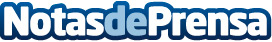 Hawkers destinará 50 millones de euros en abrir tiendas físicasLa nueva meta de la potente startup del sector óptico está en alcanzar los 70 millones de euros en ingresos para este curso y, para el curso del 2018, alcanzar los 300 millonesDatos de contacto:Nota de prensa publicada en: https://www.notasdeprensa.es/hawkers-destinara-50-millones-de-euros-en_1 Categorias: Finanzas Emprendedores Consumo Cursos http://www.notasdeprensa.es